臺南市立西港國中109學年度 第一學期 第一次段考 二年級國文考卷一、單一選擇題(1~30題，每題1分；31~38題，每題2分，共46分)1. (   )下列文句，何者用字完全正確？(A)跨年的倒數計時中，新年來到，煞時，五彩火焰升起，照耀夜空(B)眼見失速的賽車一路衝向一旁護欄，幸虧在千均一髮之際，車子煞住了(C) 經理突然辭職的消息一傳出，員工們莫不震懾萬分(D)家就在公司對面，可說是近在指尺，但他每天總是姍姍來遲。2.(   )下列缺空處宜填入何組字？(甲)老鷹仍能準確的□住其中一隻小雞(乙)狂風陣陣，□起滿地枯葉(丙)淚水不禁□眶而出(丁)聽聞噩耗，她□面而泣(A)攫、捲、奪、掩(B)捕、掃、奪、洗(C)襲、揚、盈、掩(D)捉、捲、掩、遮。3.(   )下列「　」中的字，何組意思前後相同？(A)「盡」向地面攫來／冬「盡」春來(B)膽「已」破／肆虐不「已」(C)「為」雨勢所遮掩／不「為」所動(D)「縱」使／「縱」虎歸山。　4.(   )下列選項「　」中的詞語性質，何者說明錯誤？(A)近在「咫尺」：與距離有關(B)氣勢「萬鈞」：與重量有關(C)「五畝」之宅，樹之以桑：與面積有關(D)白皙柔軟，「十指」纖纖：與長度有關。5.(   )下列「酷」字的用法，何者同於「我酷愛這一帶旱地」的「酷」字？(A)長相「酷」似母親　(B)「酷」哥辣妹(C)表情很「酷」(D)處以「酷」刑。6.(   )下列選項「　」中的詞語，何者意思前後相同？(A)他是當紅炸子雞，非常「風光」／明星難免人前「風光」，人後辛酸(B)她的新造型，令人「耳目」一新／他是老闆的「耳目」，要提防一點(C)閃電與霹靂「左右」夾擊／做人要有原則，不要任意受人「左右」(D)第一次上臺，總是會「手足」無措／他們友情深厚，情同「手足」。7.(   )「遇到這樣氣勢萬鈞的大西北雨前奏，誰也不能逞英雄，因為此時在天地之間除了它是英雄之外，不准有第二個人是英雄。」這段文字意謂著什麼？(A)描述西北雨來得又快又急 (B)英雄之間有相知相惜之情 (C)氣勢萬鈞的大西北雨是世界上唯一的主宰 (D)人類相對於大自然而言，是相當渺小的。8.(   )「此時它是無敵的大主宰，任何人都不能不懾服。」句中的「不能不」使用兩個否定詞，表達出肯定的意思。下列文句，何者與此有相同的用法？(A)遇到這樣氣勢萬鈞的大西北雨前奏，誰也不能逞英雄(B)在荒野中的人，此時沒有一個不是被震懾得氣脫委頓，匍匐不能起的 (C)四顧無人，又全無遮蔽，大野中，孤伶伶的一個人，不由膽破魂奪(D)出得門來，走在堅硬的庭面路上，一點兒也不沾泥帶水。9.(   )田園之秋選中，作者認為大自然有時很像戲劇，理由為何？(A)西北雨的情景，如恐怖片般令人膽破魂奪(B)西北雨的浩大聲勢，需要稱職的配角來襯托(C) 西北雨的奇特景致，總吸引人們駐足觀賞(D)西北雨變化多端，情勢發展令人應接不暇。10.(   )下列敘述，何者屬於作者「客觀」的描寫？(A)荒野中的人，此時沒有一個不是被震懾得氣脫委頓，匍匐不能起的(B)每一雨粒，大概最小還有拇指大，像這樣大的雨粒，竹葉笠是要被打穿的 (C)只覺好像天上的水壩在洩洪似的，是整個倒下來的(D)此時在天地間除了它是英雄之外，不准有第二個人是英雄。11.(   )下列「」中的代詞，何者是慈烏？(A)聞「者」為沾襟(B)「其」心不如禽(C)慈烏失「其」母(D)嗟哉「斯」徒輩。12.(   )「纖纖擢素手」的「素」字，是「潔白」的意思。下列各項的「素」字，何者也是「潔白」的意思？(A)衣食樸「素」(B)「素」行不良(C)「素」月當空(D)「素」食餐廳。 13.(   )下列「　」中的詞語，何者運用最恰當？(A)王老師和藹可親，上課總是笑臉「盈盈」的(B)思念多日的情人，突然相見，「迢迢」不語(C)「河漢」洪水氾濫，周圍的居民受害極大(D)被逮捕的搶劫犯，在警局「脈脈」不語。 14.(   )慈烏夜啼一詩中，「慈烏失其母，啞啞吐哀音」上下兩句具有「因果」關係，「慈烏失其母」是「因」，「啞啞吐哀音」是「果」下列詩句，何者含有因果關係？(A)昔有吳起者，母歿喪不臨(B)綠樹村邊合，青山郭外斜(C)明月松間照，清泉石上流(D)斬草不除根，春風吹又生。15.(   )媽媽檢查小新的作業，發現有一個成語使用錯誤，請問是下列何者？(A)家正經過多年苦讀，他已不再是當年的「吳下阿蒙」(B)松竹在鄉下是「寥寥無幾」的植物，只有妳這個城市鄉巴佬才會大驚小怪 (C)康康「別樹一幟」的設計風格，引起國際知名廠商的注意(D) 宗憲一離家，就如「泥牛入海」一般毫無音訊。16.(   )古詩十九首內容多寫夫婦、朋友間的離愁別緒和士人的彷徨失意，下列何句「不是」古詩十九首的作品？(A)行行重行行，與君生別離(B)蕩子行不歸，空床難獨守(C)同心而離居，憂傷以終老(D)紅豆生南國，春來發幾枝。 17.(   )下列與「烏」相關的成語，何者使用最恰當？(A)這件事情純屬「烏合之眾」，你居然還會相信(B)他們彼此鉤心鬥角，把班上搞得「子虛烏有」(C)這群無組織的「烏煙瘴氣」，成不了大事的(D) 他照顧女友養的狗，只是因為「愛屋及烏」罷了。18.(   )下列文句，何者表現出與「聲中如告訴，未盡反哺心」相同的心情？(A)永欣一直嚷著要去陽明山賞花，然而時序已進入六月，杜鵑花已成了腳下的「夏泥」(B)文聰年輕時誤入歧途，如今浪子回頭，想要回報母親時，母親卻因罹患癌症而去世(C)天佑念到了國二就輟學，當同學正在為前途打拚時，他卻成天無所事事，流連於不良場所(D)志華原本有一個幸福美滿的家庭，卻因為外遇的關係，導致家庭破碎。19.(   )「譬喻」是一種「借彼喻此」的修辭，凡二件或二件以上的事物有類似之點，說話或作文時就運用「那」有類似點的事物，來說明「這」件事物。下列文句，何者使用了譬喻修辭技巧？(A)牛群在原野上狂奔，羊群在哀哀慘叫，樹木在盡力縮矮(B)一場為時一小時的大西北雨，只覺好像天上的水壩在洩洪似的，是整個倒下來的(C)一提到桂花，那股子香味就彷彿聞到了(D)一座小山塢，全是桂花，花開時那才是香聞十里。20.(   )下列文句，何者沒有冗言贅字？(A)當時我到處四處張望，一個人影也沒有(B)經過一番搶救，他終於甦醒過來了　(C)看到老師來了，大家登時立刻安靜下來(D)已經過了一個小時，可是大雨仍然依舊沒有停止。21.(   )下列文句，何者意思與其他三者不同？(A)這是一齣好戲(B)誰說這是齣好戲啊(C)誰都說這是齣好戲(D)誰不說這是齣好戲呢。22.(   )「桂花紛紛落下來，落得我們滿頭滿身，我就喊：『啊！真像下雨，好香的雨啊！』」這是用雨來形容桂花飄落的景象，下列詞語，何者「不是」真正用來描寫雨？(A)槍林彈雨(B)風調雨順(C)淒風苦雨(D)雨過天青。23.(   )下列文句皆出自琦君下雨天，真好，請問「　」中的詞語，何者的詞性與其他三者「不同」？(A)大廳正中央燃起了亮「晃晃」的煤氣燈(B)父親卻「悄悄」地溜進書房作他的唐詩去了(C)木樨花散布著「淡淡」的幽香(D)只有我一雙亮「晶晶」的眼睛最管事。 24.(   )「『桂』與『貴』諧音，寓有榮華富貴之意，桂花因而深受人們的喜愛。」文句中的「桂」與「貴」使用了諧音技巧。下列廣告詞，何者「沒有」使用諧音技巧？(A)白蘭氏雞精，強身補氣，「勿失良雞」(B)阿輪伯黑輪，「無與輪比」(C)夏日炎炎，芒果冰沙給你「沁涼心脾」(D)本海產店的大閘蟹新鮮味美，「無蟹可及」。25.(   )「啊！真像下雨，好香的雨啊！」這是利用嘆詞來表示興奮、滿足的語氣。下列文句所表達的語氣，何者說明正確？(A)唉！早知道就不要來開會：疑問語氣(B)主啊！請陶冶我的兒子：責備語氣(C)哼！下次再來，一定要抓到牠：自嘲語氣(D)啊！好大的西瓜：驚喜語氣。26.(   )故鄉的桂花雨一文中，琦君一聞到桂花香，就會引起鄉愁。下列何者「並未」表現出鄉愁的情感？(A)移舟泊煙渚，日暮客愁新。野曠天低樹，江清月近人(B)獨坐幽篁裡，彈琴復長嘯。深林人不知，明月來相照(C)走馬西來欲到天，辭家見月兩回圓。今夜未知何處宿，平沙萬里絕人煙(D)弔影分為千里雁，辭根散作九秋蓬。共看明月應垂淚，一夜鄉心五處同。27.(   )琦君的作品中，充滿童心童趣，下列何者「不能」看出琦君的嬌憨童心？(A)那些有趣的好時光啊，我要用雨珠的鍊子把它串起來，繞在手腕上(B)她的門牙也掉了兩顆，跟我一樣，我頓時高興起來，拉著她的手(C)看父子倆吃得如此津津有味，那一分滿足與快樂，從心底湧上來，一雙手再粗糙點，又算得了什麼呢(D)這下，我可樂了，幫著在桂花樹下鋪篾簟，幫著抱桂花樹使勁地搖，桂花紛紛落下來。28.(   )「啞啞吐哀音」的「啞啞」是形容烏鴉的叫聲，屬於「狀聲詞」。下列選項「　」中的詞語，何者皆是狀聲詞？(A)鶯燕語「間關」／流水「淙淙」(B)飢腸「轆轆」／「醍醐」灌頂(C)興會「淋漓」／「嘖嘖」稱奇(D)「格格」大笑／「皎皎」河漢女。29.(   )「桂花紛紛落下來，落得我們滿頭滿身，我就喊：『啊！真像下雨，好香的雨啊！』」關於這段文字，下列何者敘述正確？(A)描寫下雨天的浪漫景致(B)描寫桂花被雨滴打落的景象(C)這時的季節大概是春天(D)「好香的雨」是形容桂花濃郁的香氣。 30.(   )把對事物的各種感覺，加以形容描寫，稱為「摹寫」。下列何者屬於觸覺摹寫？(A)地上不見泥土，鋪滿桂花，踩在花上軟綿綿的(B)駐足凝望著碧藍如玉的湖水和低斜的梅花(C)瞎子先生的鼓咚咚咚的也敲得愈起勁(D)風裡帶著甜味，夾雜著青草香。31.(   )「青春不是人生的一段時光，青春是心情的一種狀況。」根據這句話，下列敘述何者正確？(A)十七、八歲的年輕人才有資格談青春(B)年老的人只能嗟嘆年華已逝(C)青春在於是否有年輕的心境(D)年紀越輕，越能活出青春的光與熱。32.(   ) 「深夜兩點，天還未亮，鳥兒已經在窗檯邊輕聲叫喚，怕我們不肯起來，以鳥喙不斷的『多多』扣窗，是要我們早起，好領會田園的美好嗎？只是也未免太早了，我望著外頭黑漆漆的夜色，內心則遲疑不決。或許，我可以將鳥兒嬌俏的模樣拍下來，可惜等我拿出相機，牠已經飛走了，難道牠也害羞？細想來，原來都是夜燈惹的禍。那夜燈就在近窗的牆上，當四周一片黝暗時，些微的光就讓鳥兒驚醒過來，竟誤以為天就要亮了。」（琹涵）依據本文所述，鳥兒提早叫醒作者及家人的原因為何？ (A)為了讓人們領會田園之美(B)希望人們捕捉牠嬌俏的身影(C)鳥兒欲棲息近窗的牆上(D)夜燈映照的光造成牠的錯覺。 33.(   )張曉風　唸你們的名字：「我願意再說一次，我愛你們的名字，名字是天底下父母親滿懷熱望的刻痕，在萬千中國文字中，他們所找到的是一兩個最美麗最醇厚的字眼—世間每一個名字都是一篇簡短質樸的祈禱。」文句中「每一個名字都是一篇簡短質樸的祈禱」的涵義為何？(A)華人的名字大多一個字或兩個字(B)字通常藉由祝禱祈福儀式取得(C)父母總是千辛萬苦撫育子女成長(D)子女的名字往往含藏父母的祝願。34.(   )吳淡如　願意冒險．春天泡在醋缸裡：「頸椎開始痠疼，在春天，這個溼與冷合奏的季節，我只能變成一個病人，很難成為一個詩人，謳歌春天的來臨。我了解人生是那麼的有限，當你的身體響起警報聲，我應明白，時日沒有想像中的多。在還能擁有的時間裡，必須欣賞自己，而且以最適合自己的方式使用自己。一向年光有限身，不能再賒欠光陰，如果我有能力可以完成、或還有我想完成的事情。」根據這段文字，下列何者敘述最貼切？(A)因為時間有限，所以應努力保持青春(B)可以看出作者為「頸椎病痛」所苦的懊悔心情與無奈(C)人生的價值在於珍惜時間，並努力完成自己的理想(D)每個人都應該讚嘆自己的才華，不要妄自菲薄。35.(   )「只有一些人，有擺脫生存事態的時候；能自由轉動他的目珠，見所即見，聞所即聞，覺所即覺。這樣的人，通常被稱為詩人；詩人是個總名，分別說，包括藝術家、音樂家。這些人是天地間的真有睛者，其餘絕大部分的人，幾乎是接近全盲的。」（田園之秋）這段文字的含義與下列何者最相近？(A)用心感受自然萬物，仔細品味周遭生活(B)從藝術的角度才能真正看見世界的美麗(C)理性分析事物是非，避免盲目附和他人(D)擁有自由無拘的靈魂比生存本身更重要。36.(   )「貝多芬摯愛自然，他在奧地利生活與創作的三十五年，有相當多的時間是在維也納城外的鄉下度過。他時常漫步於鄉間的林中小道構思他的作品。貝多芬曾在一封信中寫道：『無人會像我這樣熱愛鄉下了。』」關於這段文字，下列說明何者正確？(A)貝多芬長期隱居山林，不擅與人往來(B)貝多芬的作品與維也納的風俗民情有關(C)貝多芬善用音樂來表現對國家的熱愛(D)貝多芬熱愛自然，從中汲取創作的養分。37.(   )「一夜之間，土地裡不再種出莊稼，而是種出了成片的高樓。有人說這世界消失的方式不是一聲巨響，而是一聲嗚咽。穀穗碰到鐮刀是嗚咽，大樹遭遇斧頭是嗚咽，而故鄉田園風光的消逝更是嗚咽。」關於這段文字的寫作手法，下列敘述何者正確？(A)以「嗚咽」象徵人們對繁華都市的嚮往，讓他們寧願放棄故鄉的田園(B)採對比技巧呈現出田園與城市的風貌，展現作者敏銳獨到的觀察力(C)用轉化、排比的方式點出田園風光被破壞的現象，表達了作者的悲憤(D)以誇張的想像，道出城市風貌的轉變，表達對未來生活有美好的期待。38.(   )「看看那雨，不是磅礴也不是無序，而是極謹慎極小心，一點一滴，有板有眼，下得那麼澈底又那麼有規律，往往從早到晚從今天到明天從明天到後天，沒完沒了。」（家鄉的梅雨）下列何者可用來形容文中的天候？(A)有著反覆的旋律，機械化而節奏緩慢的樂曲(B)在強烈的合奏後，突然戛然而止的樂曲(C)令人心情澎湃，且節奏快速強烈的樂曲(D)乍聽簡潔清新，旋律很悠閒輕鬆的樂曲。二、閱讀題組(每題2分，共22分)1.(   )關於本詩，下列何者敘述正確？(A)作者順利將手中的花送給遠方的友人(B)本詩的重點在於描寫美麗的春景(C) 本詩為五言律詩(D)詩中藉花傳達思念之情。2.(   )庭中有奇樹一詩中，作者心境的轉變，下列說明何者正確？(A)感傷→失望→希望(B)希望→失望→感傷(C)失望→希望→感傷(D)希望→感傷→失望。3.(   )「庭中有奇樹，綠葉發華滋。攀條折其榮，將以遺所思。」這段詩句所描寫的情境，與下列何者最接近？(A)生年不滿百，常懷千歲憂。晝短苦夜長，何不秉燭遊(B)相去日已遠，衣帶日已緩。浮雲蔽白日，遊子不顧反(C)苔深不能掃，落葉秋風早。八月蝴蝶來，雙飛西園草(D) 涉江采芙蓉，蘭澤多芳草。采之欲遺誰？所思在遠道。下列圖表，是行政院 農委會針對四個農業縣市近三年來農作物產量的調查結果。請依據此圖表，回答下列問題：

（單位：公噸）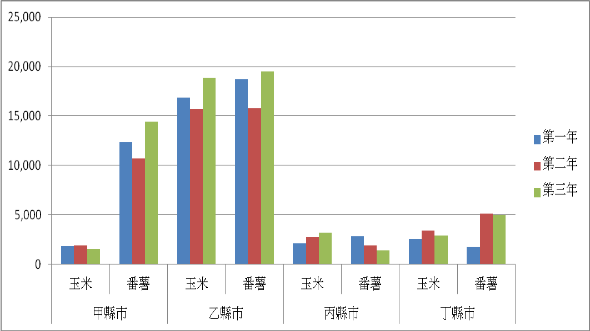 4.(   )由表中可知，單一作物產量逐年顯著增加的是何者？(A)甲縣市的玉米(B)乙縣市的番薯(C)丙縣市的玉米(D)丁縣市的番薯。5.(   )有關乙縣市農作物產量的情形，下列分析何者正確？(A)近三年來，玉米收成的總產量大於番薯的總產量(B)第三年玉米與番薯的產量，皆較第二年大幅增加(C)玉米與番薯皆第二年產量最少，可知當年有天災(D)每年玉米與番薯合計的總產量，應超過四萬公噸。6.(   )有關上列圖表的解說，何者正確？(A)每年番薯的產量皆明顯大於玉米的產量的是丁縣市(B)近三年總產量甲縣市玉米居末，但番薯則排名第一(C)丙縣市的玉米產量逐年增加，但番薯產量逐年遞減(D)四個縣市中，番薯與玉米產量差距最大的是乙縣市。7.(   )本文主要描寫何種情感？(A)歸隱之情(B)故鄉之思(C)旅遊之感(D)賞畫心得。8.(   )「心隨上揚的機身做等速度的下降。」意謂著隨著飛機越飛越高，心情就越來越如何？(A)興奮(B)恐懼(C)悲傷(D)疑忌。9.(   )「江山如畫」是形容什麼？(A)氣勢盛大的山水畫(B)畫的主題為山水(C)江山的形狀如畫紙(D)風景的美麗。10.(   )文中「你就比別人更向前一步吧！」這句話的涵義為何？(A)勤能補拙(B)殺身成仁(C)攻人弱點(D)據理力爭。11.(   )文中作者引用李白詩句「天生我材必有用」想說明什麼道理？(A)及時行樂(B)肯定自己(C)物盡其用(D)擇善固執。12.(   )本文主旨強調什麼？(A)謹記母親的教誨(B)笑容和愛心可彌補一切缺陷(C)發掘自己的才能，並肯定自我(D)每個人的才能不同，應懂得欣賞別人的長處。 13.按照文章順序，王藍田對雞子採取哪些動作？(答案寫在作答卷上，答案各1分)14王藍田本來想做什麼？後來完成了嗎？(答案寫在作答卷上，答案各1分)15.如果王藍田是你的朋友，要勸告他什麼呢？(答案寫在作答卷上，2分)　庭中有奇樹，綠葉發華滋。攀條折其榮，將以遺所思。馨香盈懷袖，路遠莫致之。此物何足貴？但感別經時。（古詩十九首之九）註：１奇樹：美好的樹木。２發華滋：花兒開得很繁盛。華，花的古字。滋，繁多、茂盛。３榮：花。    ４遺所思：贈送給所思念的人。遺，音ㄨㄟˋ，贈送、給予。５致：送達。６貴：珍貴。    雨水也是溫暖的。但那是異鄉的雨水，落著，落在外邦生長農作物的土地上。幾天來看到的和聽到的，都是些陌生的點點滴滴，那綿亙一派土黃色的洛磯山風景線，也是破碎的點滴，如同石濤的畫，或是王粲的詩。我所掌握到的浮光再也營養不了自己，只為看不到的，聽不到的萬里以外的一草一木興懷生悲——更不用說羽毛河的深淵和內華達州蒼涼的沙原了。閉起眼睛來，最清晰的仍是北臺灣俯瞰時幾分鐘長如永生的翠綠和黛玉。江山如畫，乍離時，心隨上揚的機身做等速度的下降。接著我們只有不可分際的藍天和大海，幾朵浮雲，也如家鄉小溪流裡的游魚。（楊牧 秋雨落在陌生的平原上）    母親曾說一個故事給我聽：「從前有個年輕人要上前線打仗，他憂愁地對他母親說：『媽，我的刀比別人短一截。』他母親說：『那麼，孩子，你就比別人更向前一步吧！』」　　那時我常為許多事煩惱，為了自己的容貌不如人，為了自己的口齒不夠伶俐，為了自己的腦筋太笨拙。我悲哀地預想將來漫長的一生一定是黯淡無光。　　可是十多年來，我發現一個女孩子長得既不漂亮也不聰明，生活並不見得就沒有光彩沒有意義。不夠漂亮嗎？那麼用笑容和愛心來彌補吧！不夠聰明嗎？那麼用勤勉和毅力來彌補吧！不善交際嗎？那麼用真誠和友善來彌補吧！　　就如李白說的：「天生我材必有用。」每一個人都擁有一分天賦的寶藏，而每個人的寶藏都不盡相同。有的人也許是美貌，有的人也許是智慧或財富，有的人擁有的也許會比這些都還珍貴，譬如仁慈、樂觀、耐心等等。有些人的寶藏是外露的，有些人卻是深藏的，需要不斷去挖掘。而後者往往是越挖越豐富。（粟耘　寶藏）王藍田性急。嘗食雞子，以箸刺之，不得，便大怒，舉以擲地。雞子於地圓轉未止，仍下地以屐齒蹍之，又不得。瞋甚，復於地取內口中，齧破即吐之。王右軍聞而大笑曰：「使安期有此性，猶當無一豪可論，況藍田邪？」——《世說新語》【注釋】雞子：雞蛋。 以：用。 箸：筷子。仍：通「乃」，於是。屐：古人穿的一種木製鞋，鞋底由木齒支撐。 蹍：踏，踩。瞋：同"嗔"發怒。內：通"納"，放入。 齧：咬。 王右軍：王羲之。 書聖。安期：王安期。 王藍田的父親。猶：還。豪：通毫，絲毫的意思。況：何況。